围棋--入门班：十二、双活第一题：下面棋形是双活吗（  ）						第二题：下面棋形是双活吗（  ）						第三题：下面棋形是双活吗（  ）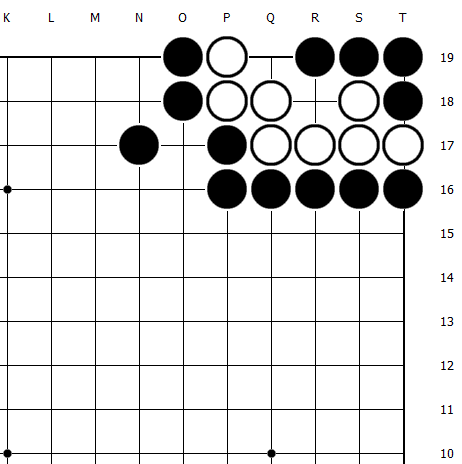 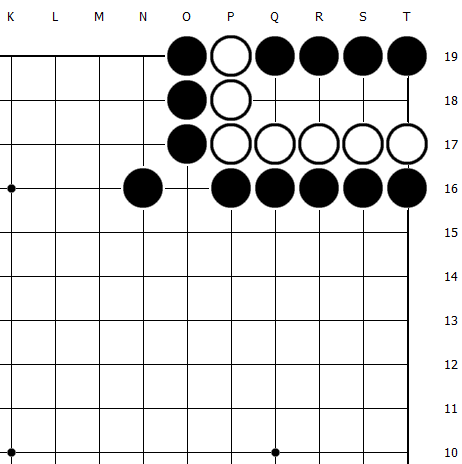 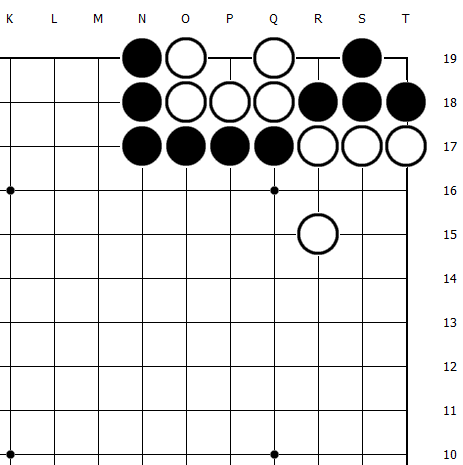 第四题：下面棋形是双活吗（  ）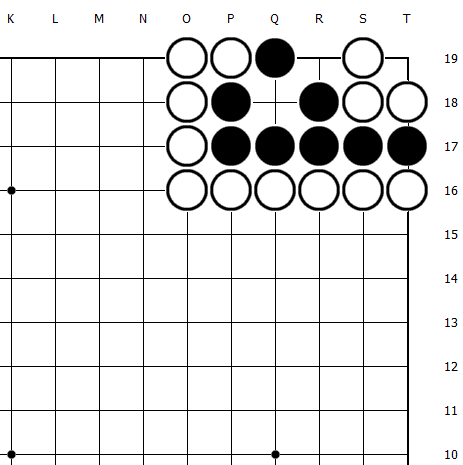 